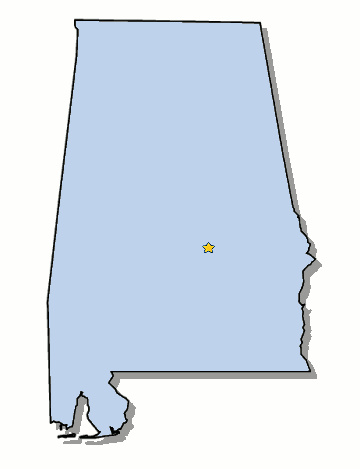 Alabama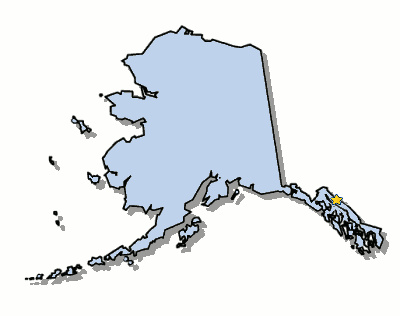 Alaska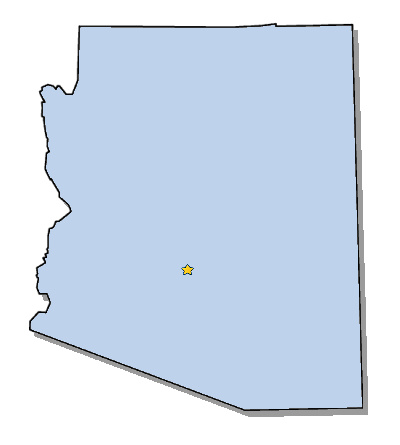 Arizona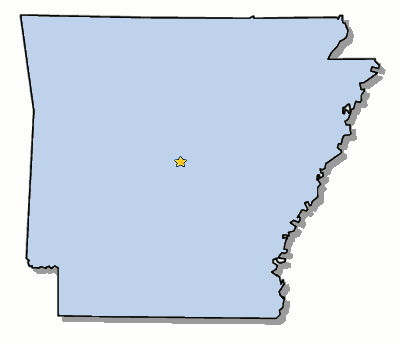 Arkansas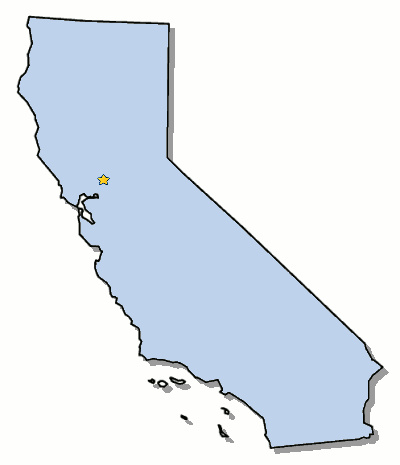 California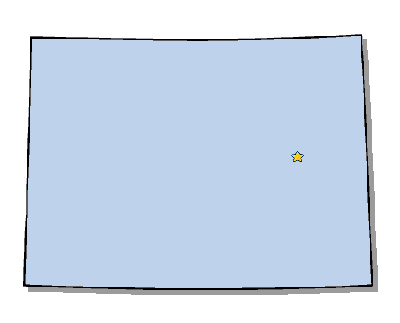 Colorado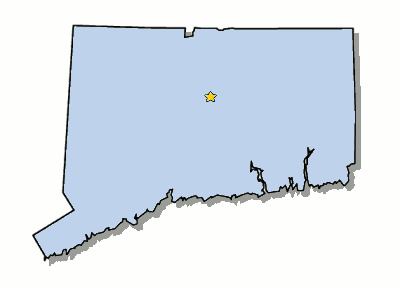 Connecticut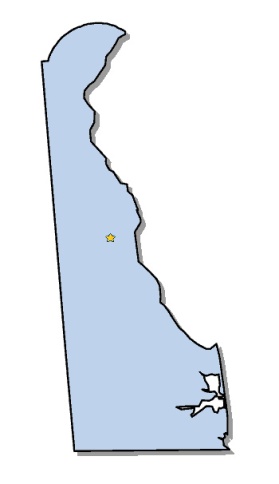 Delaware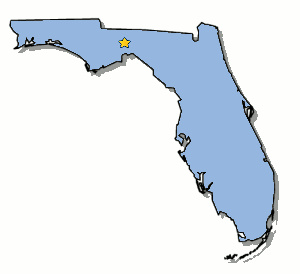 Florida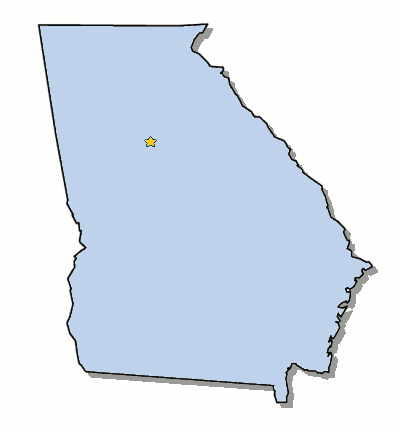 Georgia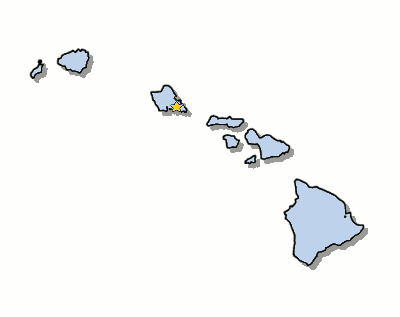 Hawaii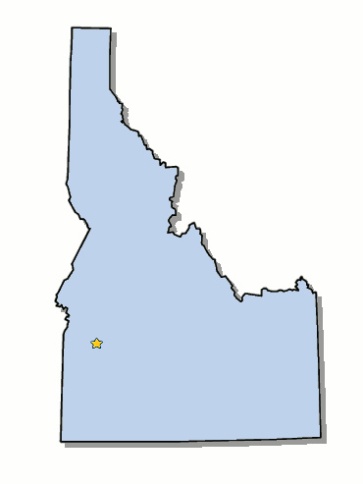 Idaho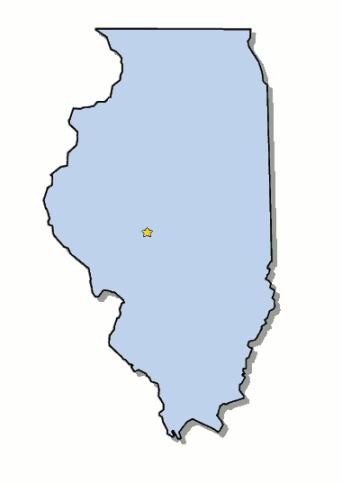 Illinois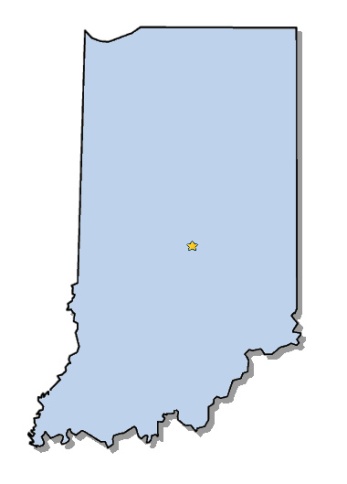 Indiana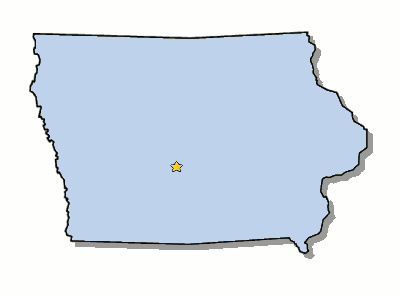 Iowa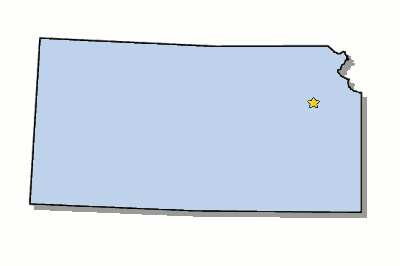 Kansas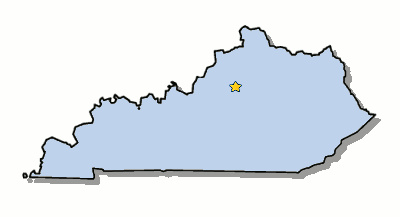 Kentucky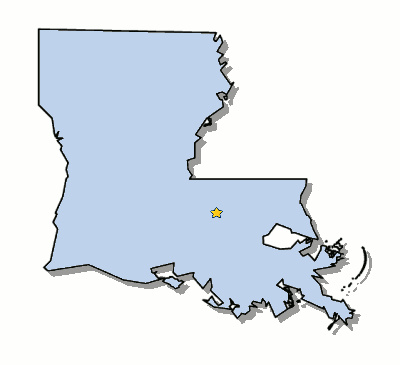 Louisiana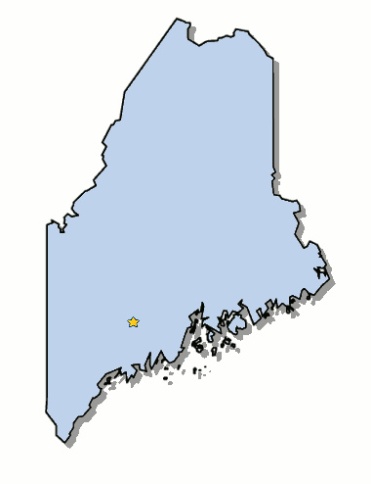 Maine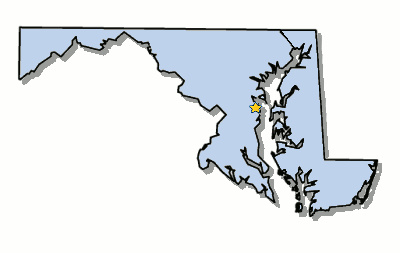 Maryland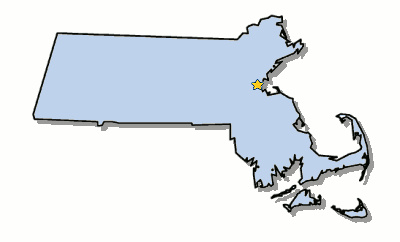 MassachusettsMassachusetts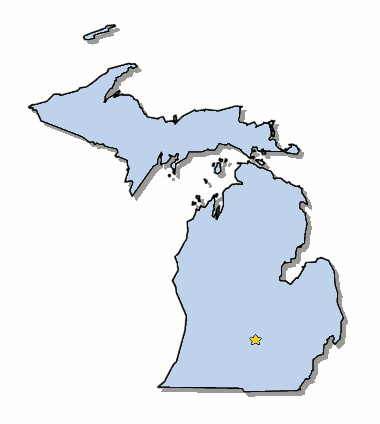 MichiganMichigan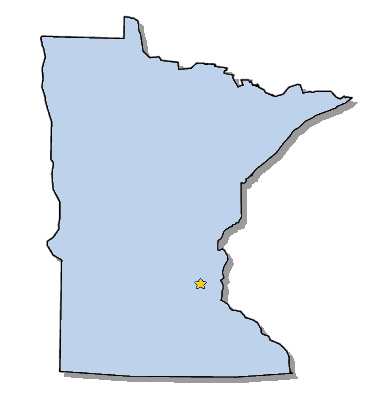 MinnesotaMinnesota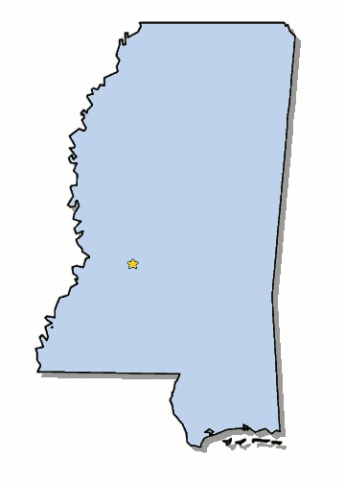 MississippiMississippi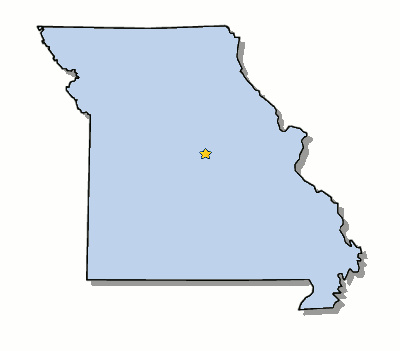 MissouriMissouri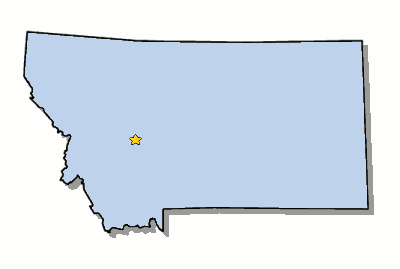 MontanaMontana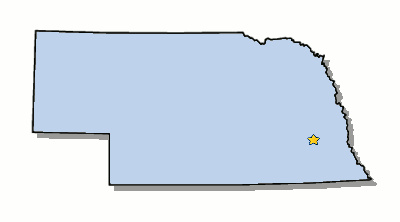 NebraskaNebraska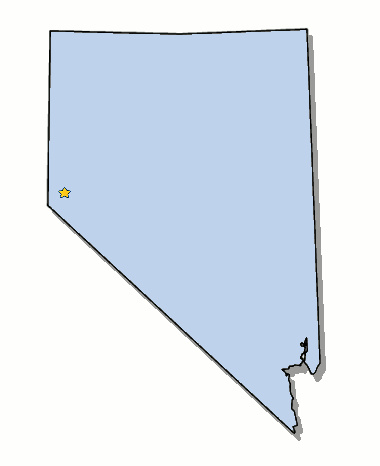 NevadaNevada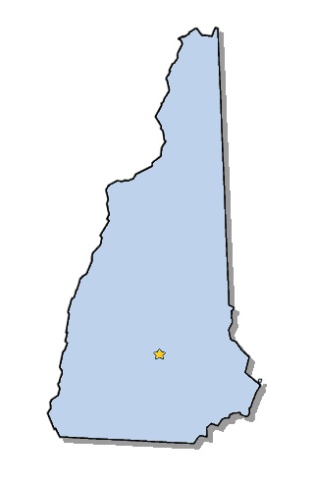 New Hampshire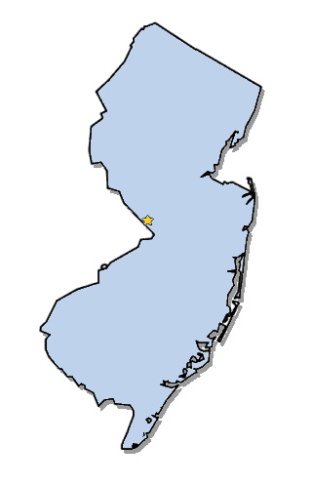 New Jersey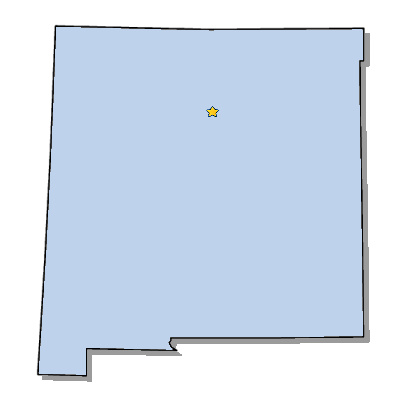 New Mexico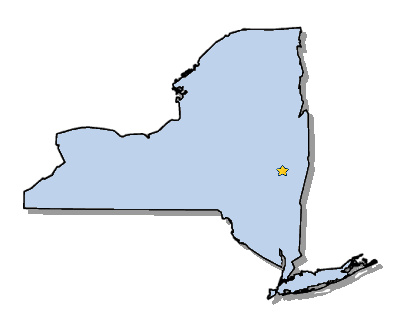 New York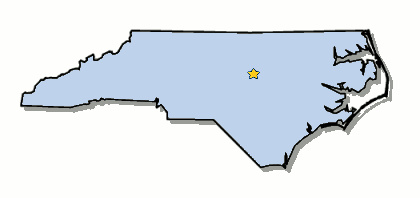 North Carolina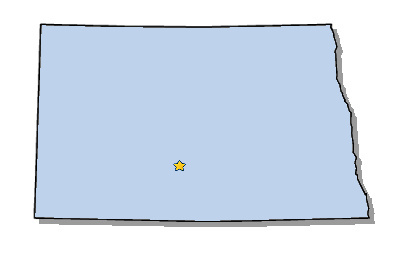 North Dakota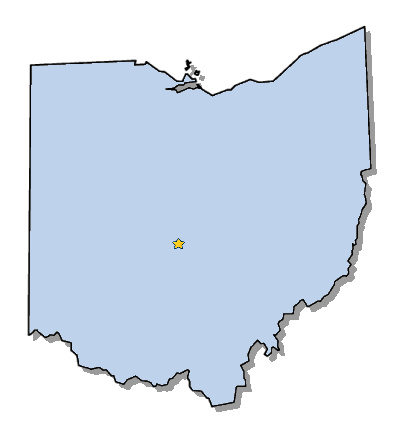 Ohio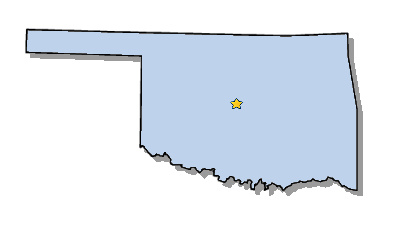 Oklahoma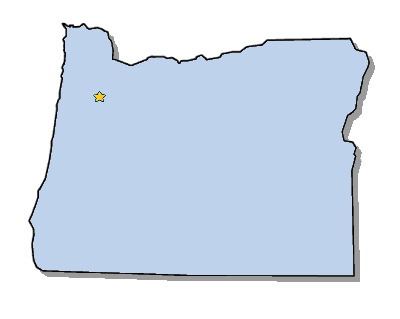 Oregon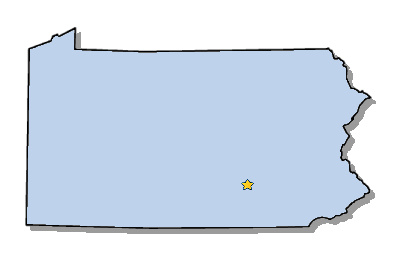 Pennsylvania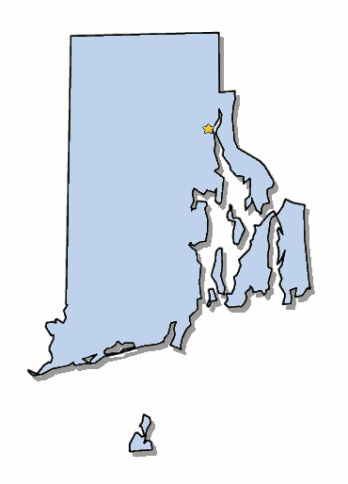 Rhode Island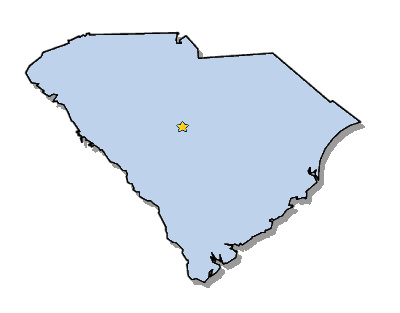 South Carolina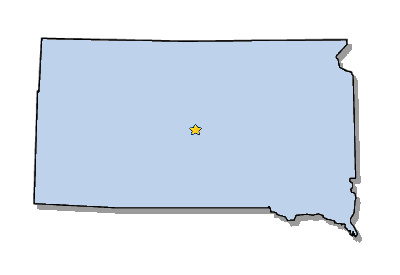 South Dakota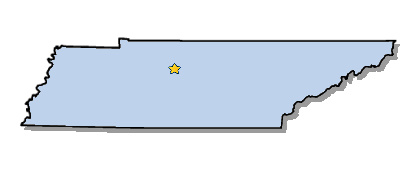 Tennessee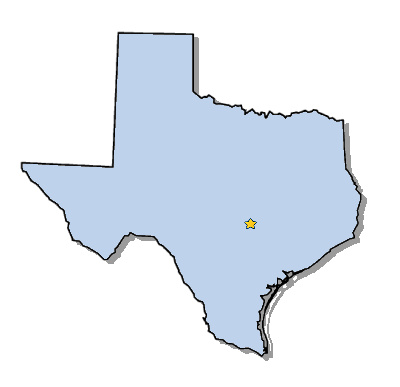 Texas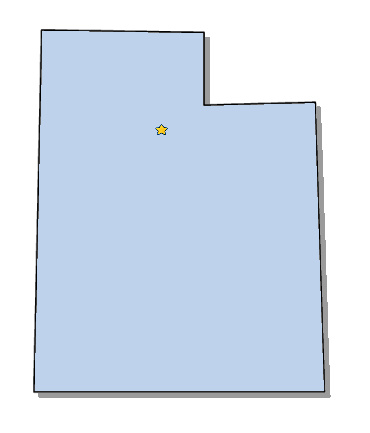 Utah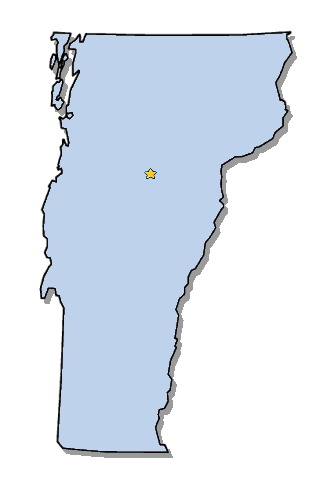 Vermont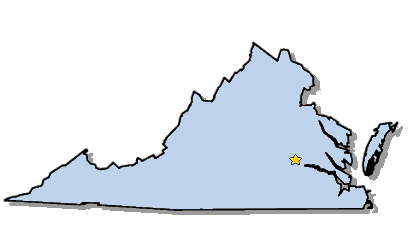 Virginia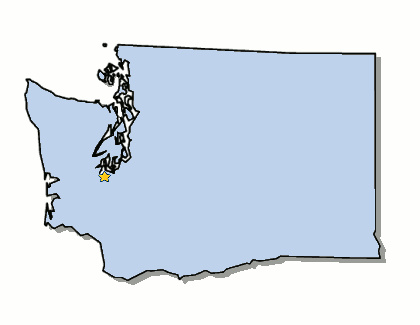 Washington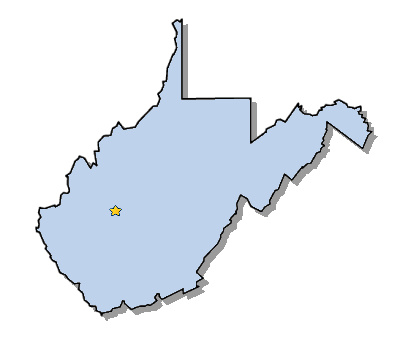 West Virginia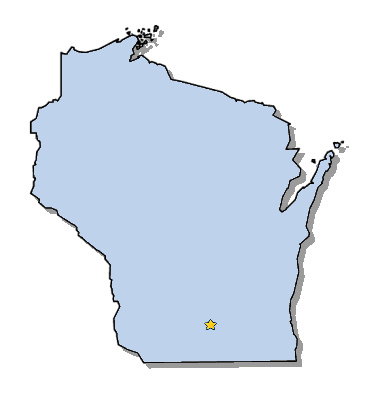 Wisconsin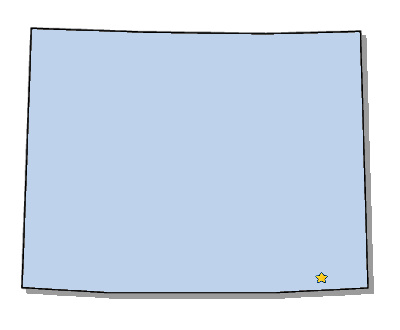 Wyoming